Tootmood for Anti-Bullying Week Tootmood allows you to track the wellbeing of your pupils and get real-time feedback from pupils, staff and parents, and Anti-Bullying week is a great time to launch it in your school. We have put together some example questions and schedule to help inspire you for the week. Example questions for pupils 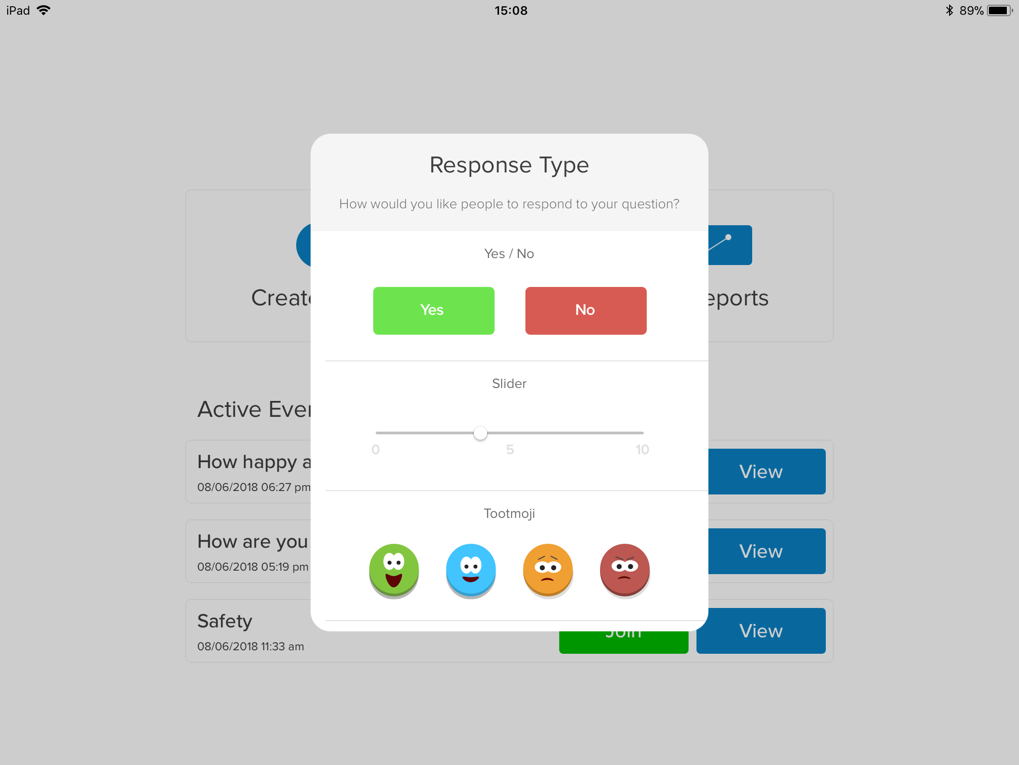 Example Tootmood Schedule Below is an example schedule of how you can use tootmood on a daily basis throughout Anti-Bullying Week. Top tip Asking the same question at the start and end of the week is a great way to measure the impact that your Anti-Bullying Week activities have had on pupils. MondayTuesdayWednesdayThursdayFridayPupilsAll PupilsWould you speak-up if you witnessed bullying?Y3 / Y7How friendly do you think our school is?All PupilsDo you know how to access tootoot?All PupilsWould you speak-up if you witnessed bullying?ParentsHome-TimeDo you think [school name] does enough to prevent bullying?StaffAll StaffAre you happy at work?